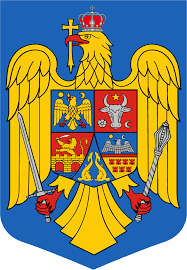 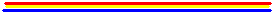 H O T Ă R Â R E A nr. 86 din 28 ianuarie 2021privind privind nominalizarea reprezentanților Consiliului Local al comunei Uileacu de Beiuș în comisia pentru evaluarea performanţelor profesionale individuale ale Secretarului General Comunei Uileacu de Beiuș, pentru activitatea desfăşurată în anul 2020În considerarea Ordinului Prefectului – Județului Bihor nr. 691 din 23.10.2020 privind constatarea ca legal constituit a Consiliului Local al comunei Uileacu de Beiuș județul Bihor ;Având în vedere :referatul de aprobare nr. 264 din 28 ianuarie 2021 al primarului Comunei Uileacu de Beiușjudețul Bihor ;raportul de specialitate, al compartimentului de resort din cadrul aparatului de specialitate alprimarului – compartiment juridic, nr. 265 din 28 ianuarie 2021;                  ●  avizul consultativ al Comisiei pentru  Învăţământ, sănătate şi familie , muncă, şi protecţie    socială  şi  protecţie  copii  activităţi  social - culturale şi culte din cadrul Consiliului Local ; În temeiul art.129 alin.(1), art.134 alin.(1) lit.a), art.139 alin.(1), art.197 alin.(1) și alin.(4) și art.198 alin.(1) și alin.(2), art.200 și art.255 alin.(1) și art.485 alin.(5) din ORDONANȚA DE URGENȚĂ nr. 57 din 3 iulie 2019 Publicată în Monitorul Oficial cu numărul 555 din data de 5 iulie 2019            Consiliul Local al Comunei Uileacu de Beiuş adoptă prezenta Hotărâreîntrunit în şedinţă ordinarăcu un număr de 11(unsprezece) voturi pentru, 0 (zero)voturi împotrivă și 0 (zero) voturi abțineriH O T Ă R Ă Ş T EArt. 1. –  Se  aprobă  nominalizarea  domnului  consilier  local Ioan LEZEU și a domnului consilier local Gheorghe GABOR în comisia pentru evaluarea secretarului general al comuneiUileacu de Beiuș județul Bihor care împreună cu primarul comunei Uileacu de Beiuș vor evalua performanțele profesionale individuale ale secretarului general al comunei Uileacu de Beiuș pentruactivitatea desfășurată în anul 2020Art. 2 – Prezenta hotărâre se comunică: Instituţiei Prefectului - Judeţului Bihor – pentru controlul legalităţii;Persoanelor nominalizate la art.1 ;Primarului Comunei Uileacu de Beiuş, domnul Gheorghe CUCIULA.